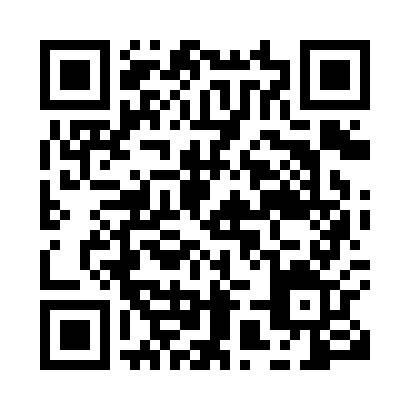 Prayer times for Aba, CongoWed 1 May 2024 - Fri 31 May 2024High Latitude Method: NonePrayer Calculation Method: Muslim World LeagueAsar Calculation Method: ShafiPrayer times provided by https://www.salahtimes.comDateDayFajrSunriseDhuhrAsrMaghribIsha1Wed4:395:5011:533:145:567:032Thu4:395:5011:533:145:567:033Fri4:395:5011:533:145:567:034Sat4:385:5011:533:145:567:035Sun4:385:5011:533:155:557:036Mon4:385:5011:533:155:557:037Tue4:385:5011:533:155:557:038Wed4:385:5011:533:155:557:039Thu4:385:5011:523:155:557:0310Fri4:385:5011:523:155:557:0311Sat4:375:5011:523:155:557:0312Sun4:375:5011:523:155:557:0313Mon4:375:5011:523:165:557:0314Tue4:375:5011:523:165:557:0415Wed4:375:5011:523:165:557:0416Thu4:375:5011:523:165:557:0417Fri4:375:5011:523:165:557:0418Sat4:375:5011:533:165:557:0419Sun4:375:5011:533:165:557:0420Mon4:375:5011:533:175:557:0421Tue4:375:5011:533:175:557:0422Wed4:375:5011:533:175:557:0523Thu4:375:5011:533:175:567:0524Fri4:375:5011:533:175:567:0525Sat4:375:5011:533:185:567:0526Sun4:375:5011:533:185:567:0527Mon4:375:5111:533:185:567:0628Tue4:375:5111:533:185:567:0629Wed4:375:5111:543:185:567:0630Thu4:375:5111:543:195:567:0631Fri4:375:5111:543:195:577:06